StMM’s Car Pick-up   (Be patient & remain calm!) 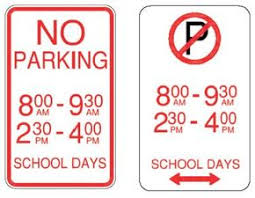 		The Commander of Merrylands Highway Patrol has advised us that you will 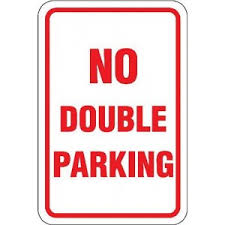 		be booked and fined if you:			1. Park for more than 2 minutes after 2:15-3:45pm.			2. Double-park on the other side of Henson Street. 				StMM’s suggests that you space your arrival between 3:00pm and 3:30pm.StMM’s Car Pick-up   (Be patient & remain calm!) 		The Commander of Merrylands Highway Patrol has advised us that you will 		be booked and fined if you:			1. Park for more than 2 minutes after 2:15-3:45pm.			2. Double-park on the other side of Henson Street. 				StMM’s suggests that you space your arrival between 3:00pm and 3:30pm.StMM’s Car Pick-up   (Be patient & remain calm!) 		The Commander of Merrylands Highway Patrol has advised us that you will 		be booked and fined if you:			1. Park for more than 2 minutes after 2:15-3:45pm.			2. Double-park on the other side of Henson Street. 				StMM’s suggests that you space your arrival between 3:00pm and 3:30pm.